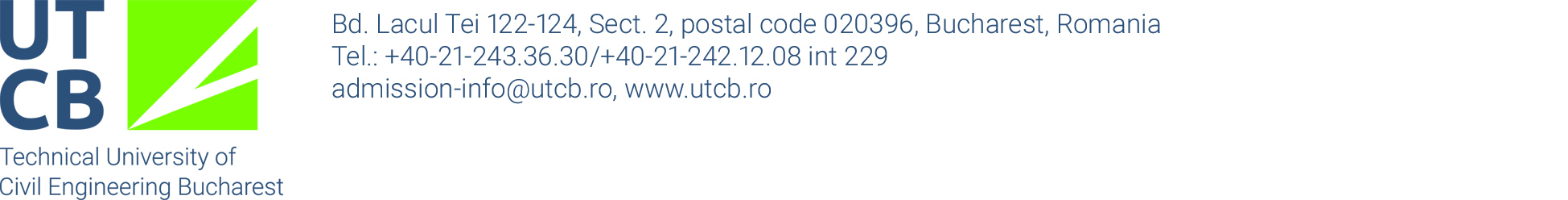 PRELIMINARY INFORMATION INFORMATIONS PRELIMINAIRESThis form should be completed in all fields and sent to the email address admission-info@utcb.roFamily name	     Nom Given name	PrénomGender		GenreDate and place of birtth Date et lieu de naissanceDate					  Locality			                                                      Date						                                      Localité	Country		Pays																							Nationality					Citizenship	Nationalité                                                    			                  Citoyenneté	Permanent residence Résidence permanenteCountry						Locality		 Pays 								LocalitéStreet				                                 No		         RuePostal code	Code postal E-mail						Phone no.								                Numéro de téléphone	Requested study enrolment level					Niveau d'inscription à l'étude demandé		Issuing country of the last diplom           Pays émetteur du dernier diplômeDomain and specialization at UTCB	 Domaine et spécialisation à l’UTCBSelected instruction language		Langue d’enseignement choisieDate :